Приложение к Решению Совета депутатов Новомихайловского сельсовета№  166  от   30.11.2018Изменениев Правила землепользования и застройки Новомихайловского сельсовета утвержденный решением Совета депутатов Новомихайловского сельсовета от 12.12.2012 г. № 56Изменения внести во все карты Генерального плана Новомихайловского сельсовета1изменение территориальной зоны ОД (общественно-деловая зона) на территориальную зону П1 (коммунально-складская зона (санитарно-защитная зона 50 м) в отношении земельного участка с кадастровым номером 19:04:040101:15изменение территориальной зоны ОД (общественно-деловая зона) на территориальную зону П1 (коммунально-складская зона (санитарно-защитная зона 50 м) в отношении земельного участка с кадастровым номером 19:04:040101:15Фрагмент плана градостроительного зонирования (существующий)Фрагмент плана градостроительного зонирования(после внесения изменений)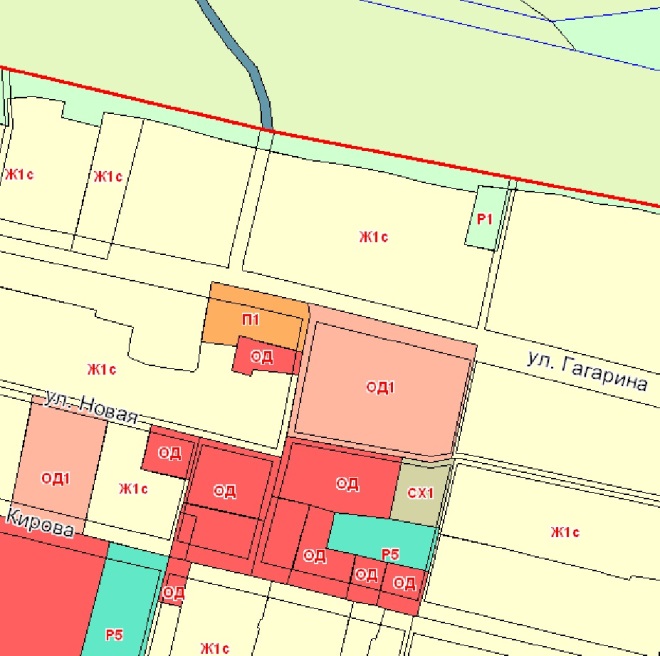 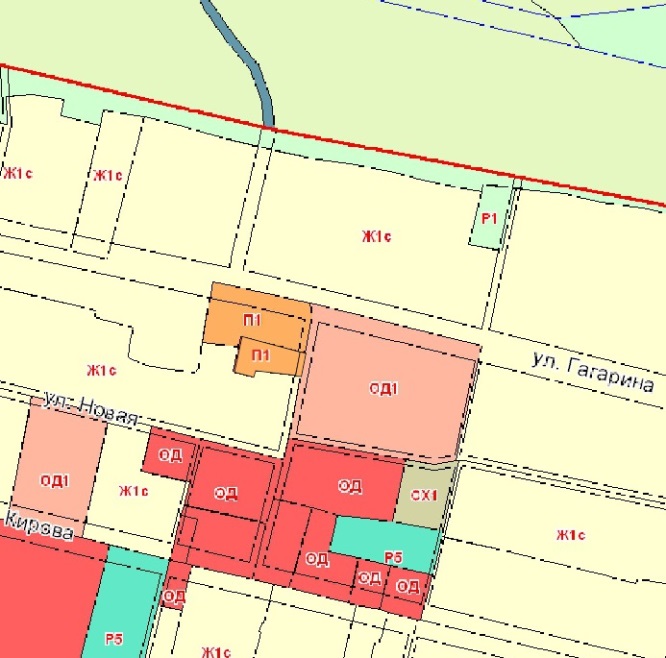 Условные обозначенияУсловные обозначения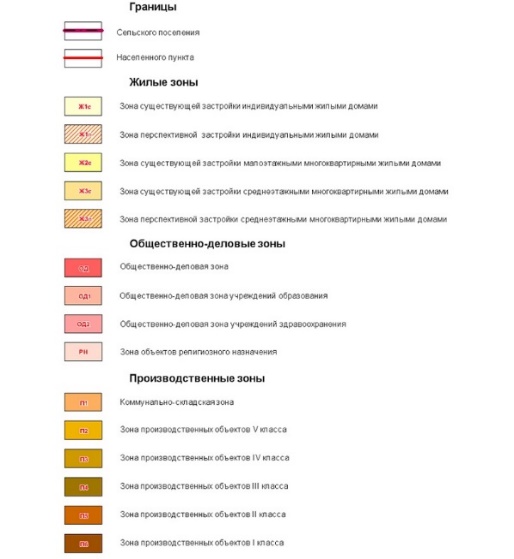 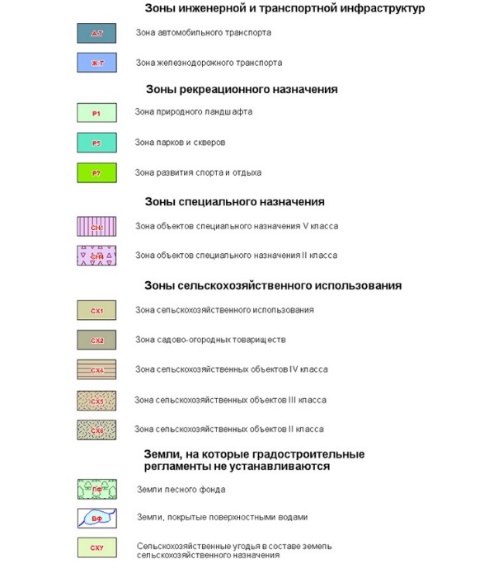 